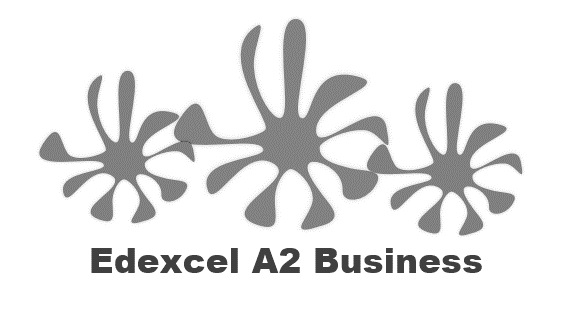 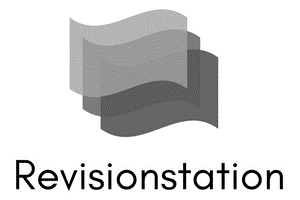 Imports banned or not banned?Write a definition of protectionism here:________________________________________________________________________________________________________________________________________________________________________________________________________________________________________________________________________________________________________________________________________TariffsWhat is a tariff?________________________________________________________________________________________________________________________________________________________________________________________________________________________________________________________________________________________________________________________________________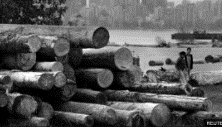 Tariffs – impact on business________________________________________________________________________________________________________________________________________________________________________________________________________________________________________________________________________________________________________________________________________Tariffs – 3 reasons they are imposedAdvantages and disadvantages of tariffs:Import quotas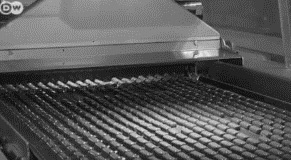 What is an import quota? _______________________________________________________________________________________________________________________________________________________________________________________________________________________________________________________________________________________________________________________________________Why are quotas imposed? 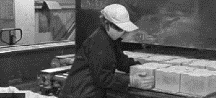 _______________________________________________________________________________________________________________________________________________________________________________________________________________________________________________________________________________________________________________________________________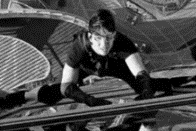 Uses of import quotas_______________________________________________________________________________________________________________________________________________________________________________________________________________________________________________________________________________________________________________________________________Advantages and disadvantages of quotas:Other trade barriersGovernment legislation_______________________________________________________________________________________________________________________________________________________________________________________________________________________________________________________________________________________________________________________________________Advantages and disadvantages of government legislation:Domestic subsidies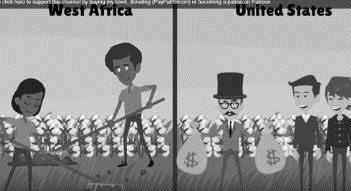 _______________________________________________________________________________________________________________________________________________________________________________________________________________________________________________________________________________________________________________________________________Subsidy example - CAP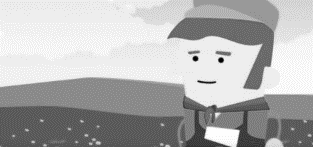 _______________________________________________________________________________________________________________________________________________________________________________________________________________________________________________________________________________________________________________________________________Advantages and disadvantages of domestic subsidies: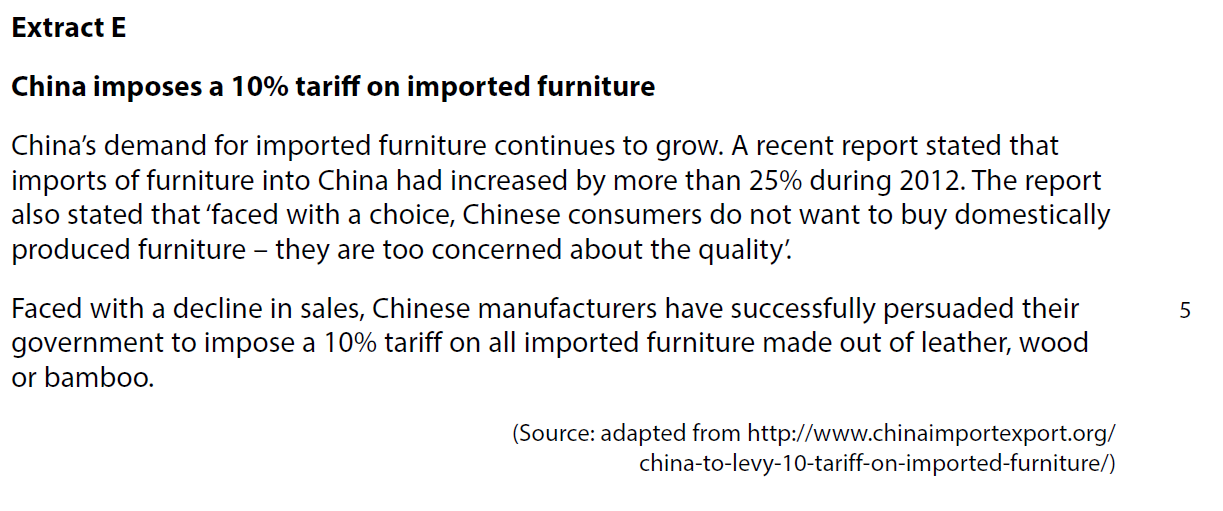 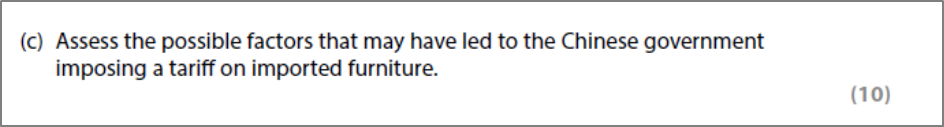 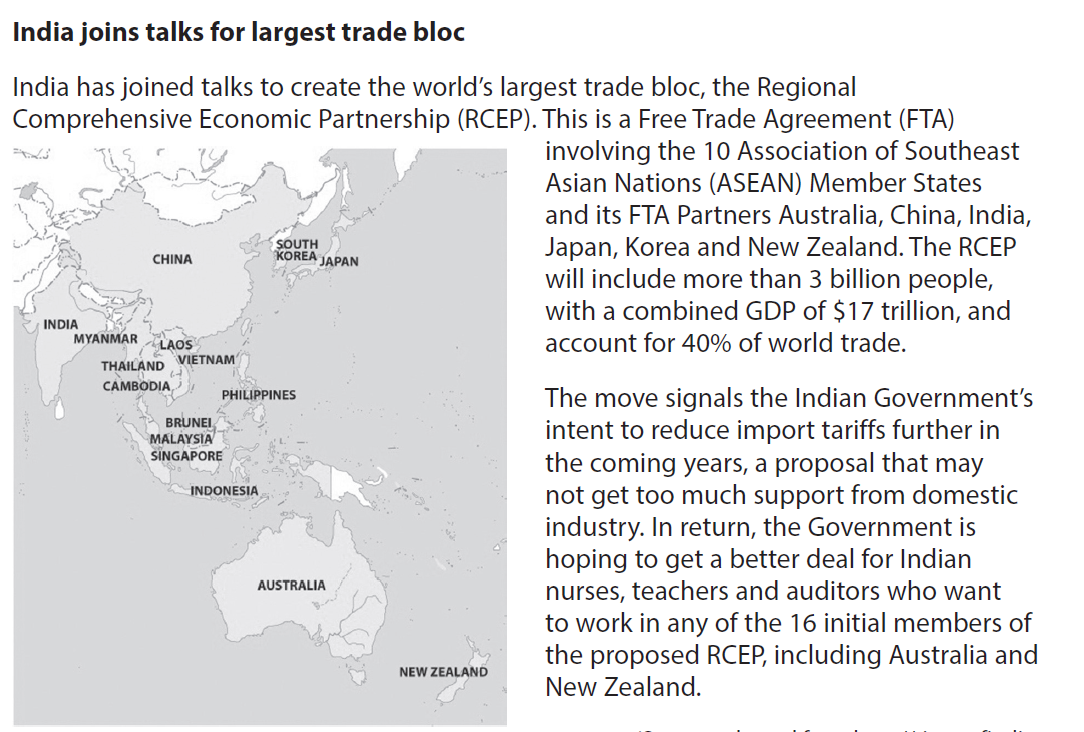 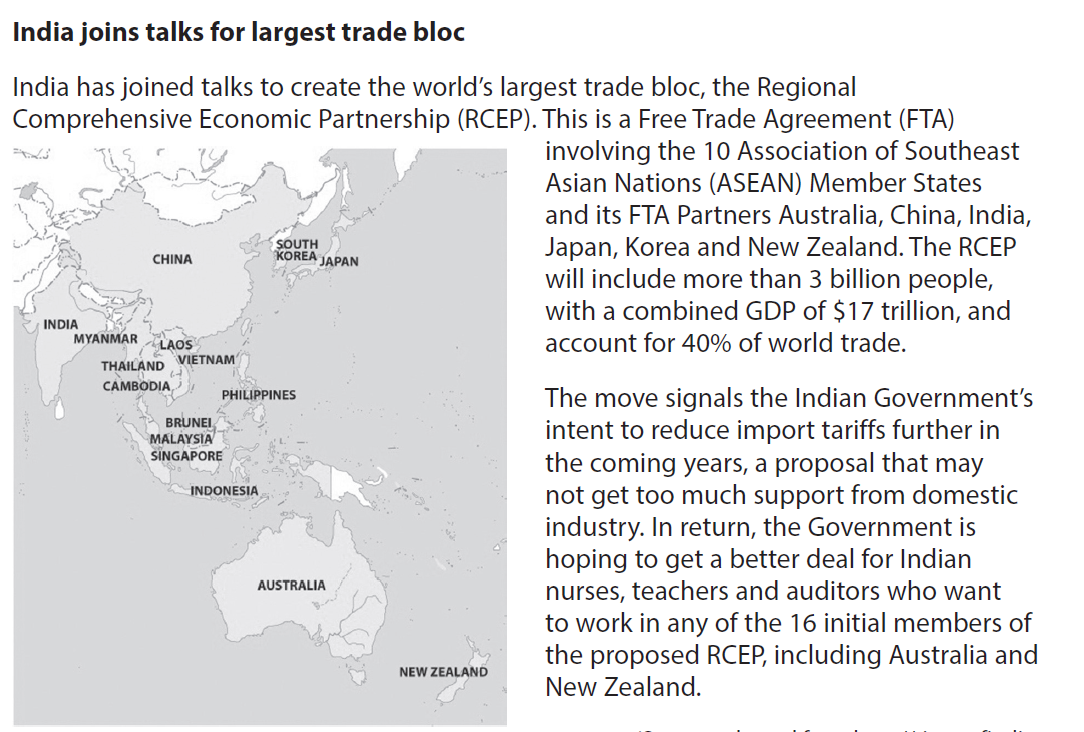 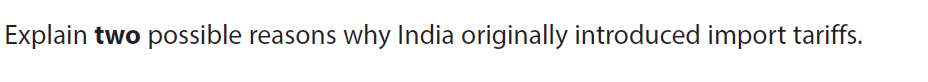 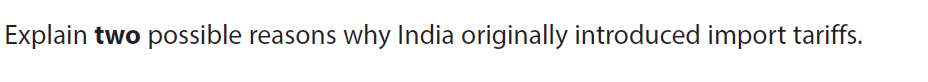 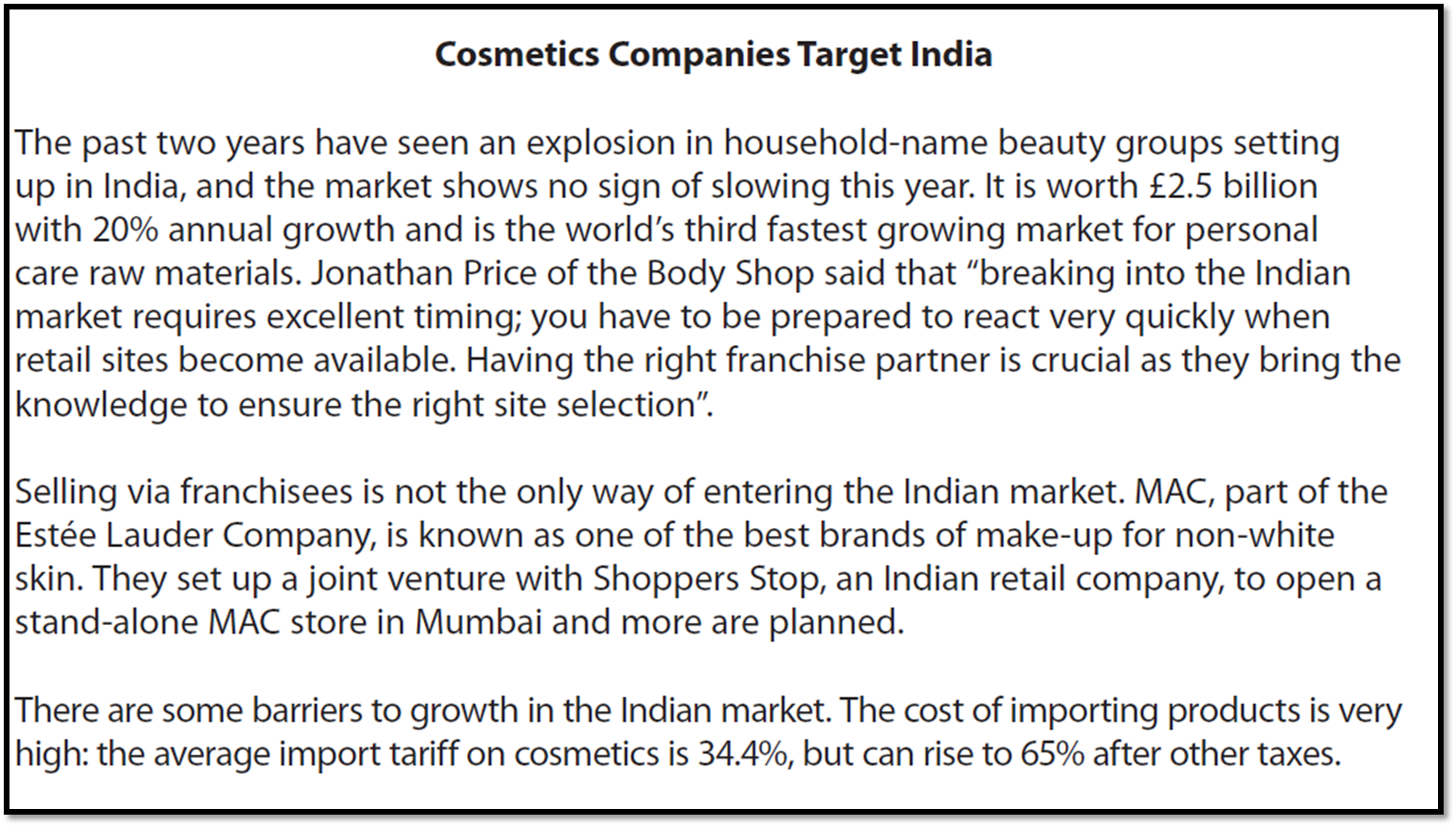 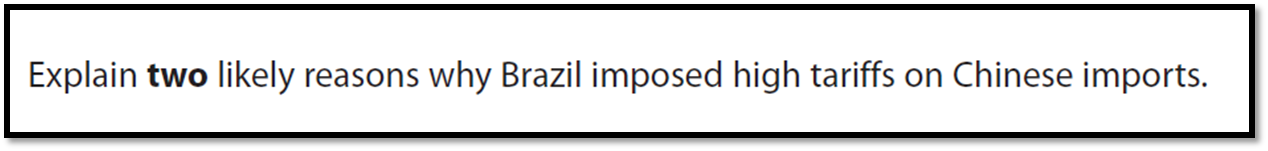 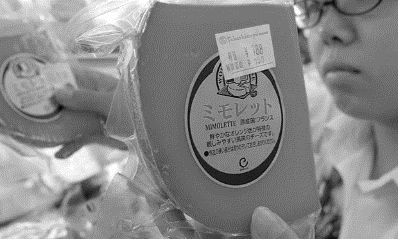 A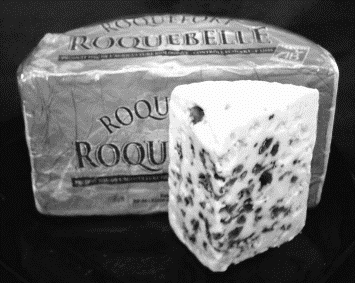 B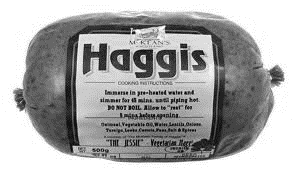 C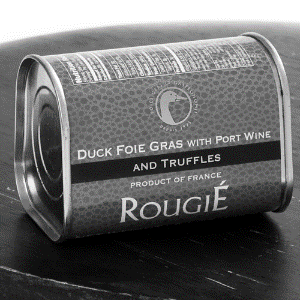 D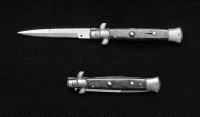 E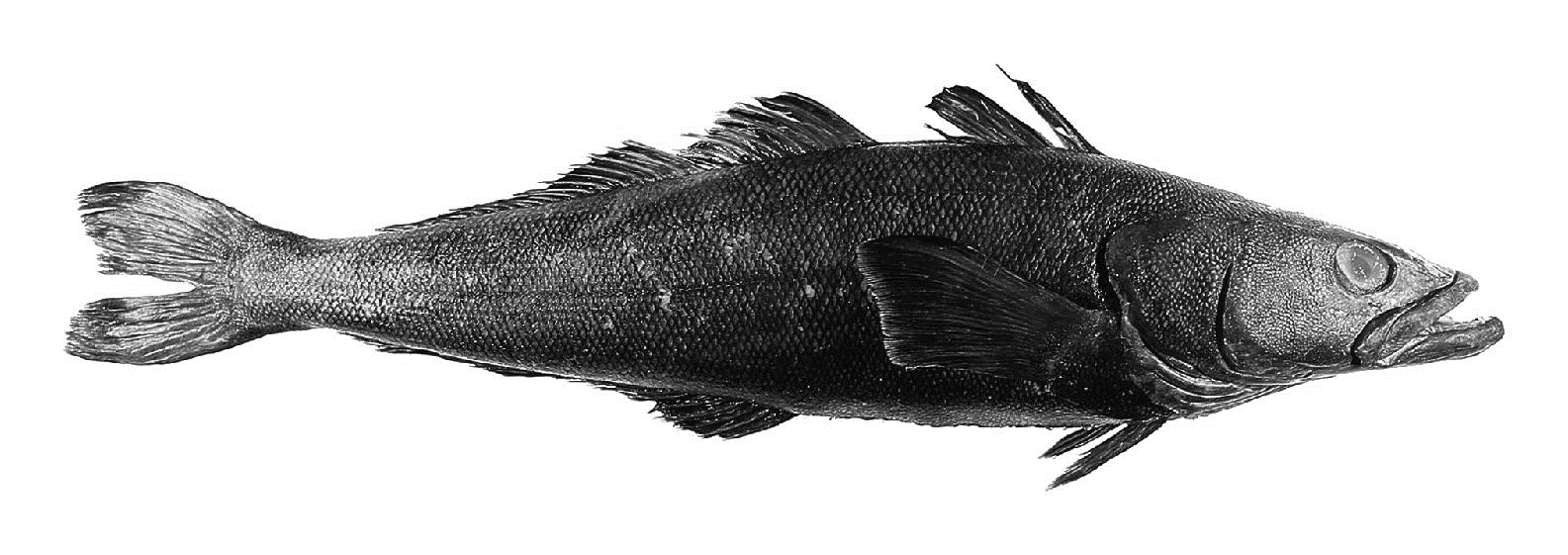 F123AdvantagesDisadvantagesAdvantagesDisadvantagesAdvantagesDisadvantagesAdvantagesDisadvantages